Памятка молодому адвокатуПАМЯТКАадвокату в делах по недобровольной госпитализации в психиатрический стационарМосква 2023Автор: Айрапетян Нарине Павловна – адвокат АП Ставропольского края, лауреат Всероссийского конкурса среди адвокатов «Лучшая памятка», проведенного Федеральной палатой адвокатов Российской Федерации, – 1-е место в номинации «Памятка молодому адвокату»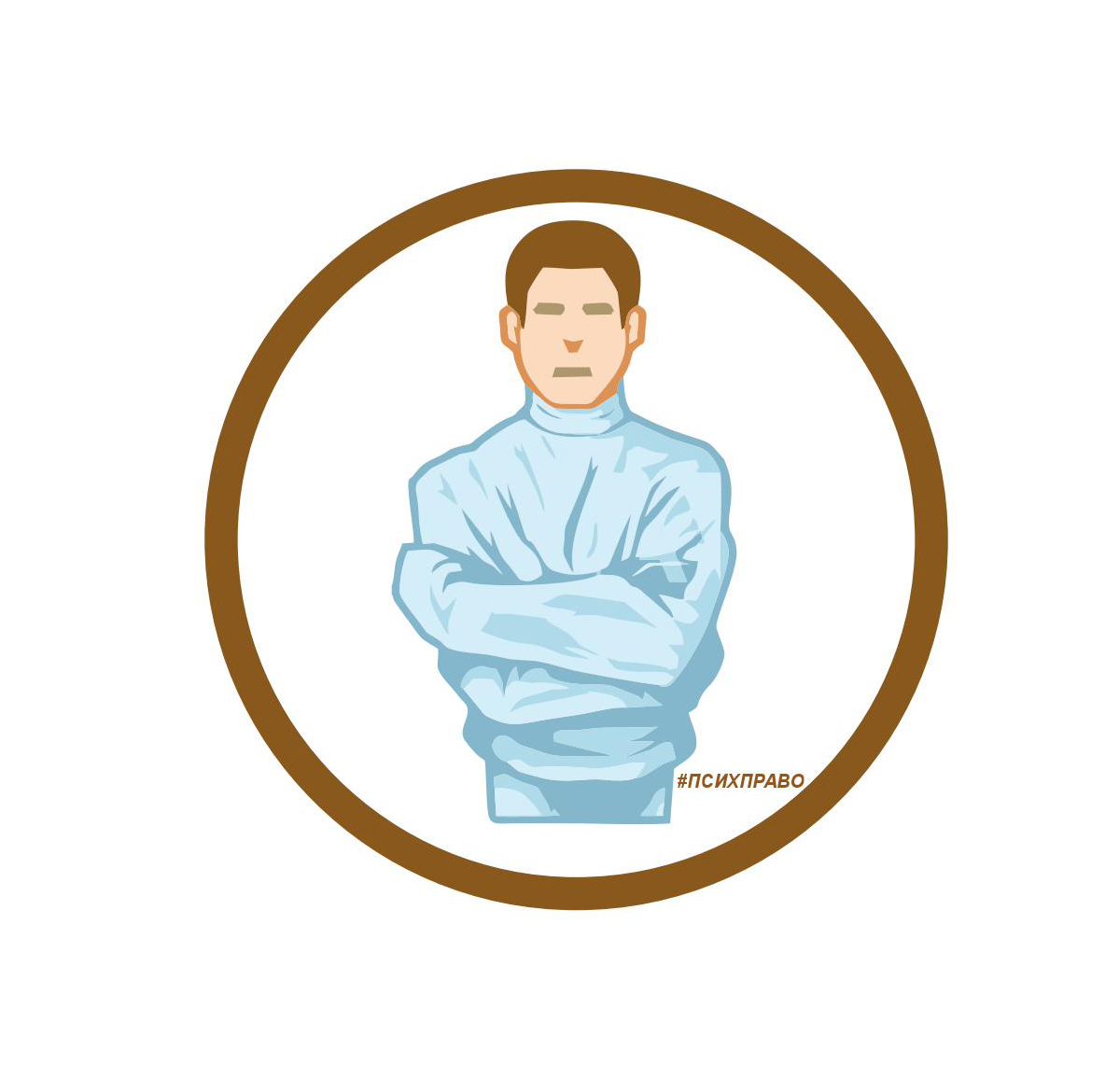 В связи с тем, что дела о недобровольной госпитализации носят массовый характер, адвокатам, осуществляющим защиту по назначению суда либо по соглашению, необходимо знать и применять соответствующую методику работы. Она зависит от стадий, условно разделенных на «до суда», «во время суда» и «после суда». Каждое дело отличается своей уникальностью и индивидуальностью, в связи с чем вряд ли возможно создать универсальную памятку, помогающую адвокатам разобраться во всех перипетиях того или иного дела. Ниже представлена лишь попытка унификации основ в подходе к защите прав недобровольно госпитализируемых лиц с отсылкой к нормативно-правовому регулированию.Памятка изготовлена также в электронном виде. Она доступна как с мобильного устройства, так и с компьютера. Для доступа к памятке необходима простая регистрация на платформе https://stepik.org/. По данной ссылке можно также установить приложение на телефон и всегда иметь под рукой памятку с удобной интерактивной навигацией.Сама памятка находится по ссылке ПАМЯТКАЭтап «до суда»1. Адвокат заключает соглашение в интересах доверителя в соответствии со ст. 25 Федерального закона от 31 мая 2002 г. № 63-ФЗ «Об адвокатской деятельности и адвокатуре в Российской Федерации» (далее – Закон об адвокатуре) либо принимает поручение от соответствующей адвокатской палаты.2. Адвокат, принимая дело к своему производству, приступает к ведению адвокатского досье, последовательно отражая все действия в хронологическом порядке и прикладывая соответствующие процессуальные документы (запросы, заявления, ходатайства, жалобы), решения, а также выдержки из правовых актов и судебной практики, на которые ссылается в обоснование своих доводов. Согласно ст. 7 Закона об адвокатуре и ст. 8 Кодекса профессиональной этики адвоката адвокат обязан честно, разумно, добросовестно и квалифицированно исполнять свои профессиональные обязанности. Добросовестность, в частности, включает в себя необходимость ведения адвокатского производства. В свою очередь обязательность ведения адвокатского производства закреплена Методических рекомендациях по ведению адвокатского производства (утверждены решением Совета ФПА РФ от 21 июня 2010 г. (протокол № 5)) для подтверждения факта, объема и качества оказания юридической помощи. 3. Адвокат выписывает адвокатский ордер на защиту прав и законных интересов доверителя в соответствующем психиатрическом стационаре (п. 2 ст. 6 Закона об адвокатуре), а также в иных организациях, обращение в которые необходимо для осуществления защиты.4. Адвокат выезжает в психиатрический стационар, представляет адвокатский ордер, на основании которого в порядке подп. 5 п. 3 ст. 6 Закона об адвокатуре, абз. 4 ч. 2 ст. 37 Закона РФ от 2 июля 1992 г. № 3185-1 «О психиатрической помощи и гарантиях прав граждан при ее оказании» (далее – Закон № 3185-1) добивается встречи наедине с доверителем в условиях, обеспечивающих конфиденциальность, без ограничения числа свиданий и их продолжительности. При отказе в реализации указанного права адвокат незамедлительно обжалует действия должностных лиц в прокуратуру, суд. В необходимых случаях он должен зафиксировать нарушение права на встречу наедине, незамедлительно обратиться с жалобой по данному факту в адрес руководства стационара, полиции, прокуратуры и суда.5. Во время беседы с доверителем адвокат знакомит его со всем перечнем прав, в ходе по возможности доверительной беседы выясняет все обстоятельства дела. Адвокат надлежащим образом фиксирует полученную во время встречи с доверителем информацию, после чего определяет круг юридически значимых обстоятельств по делу. А далее он приступает к выработке согласованной позиции по делу, детально обсудив все фактические обстоятельства.6. До начала судебного заседания адвокат обязан ознакомиться с делом, сделать выписки, изготовить копии путем фотосъемки либо иным способом в порядке подп. 6 п. 3 ст. 6 Закона об адвокатуре. Помимо прочего подлежит выяснению факт вручения административного искового заявления госпитализированному лицу.7. Адвокат проверяет, отражены ли в административном иске в порядке ч. 3 ст. 275 КАС РФ сведения, предусмотренные п. 1–3, 5 и 9 ч. 2 ст. 125 КАС РФ, установленные федеральным законом основания для госпитализации гражданина в недобровольном порядке в медицинскую организацию, оказывающую психиатрическую помощь в стационарных условиях. Адвокат проверяет также, содержатся ли в административном иске ссылки на заключение комиссии врачей и иные данные, обосновывающие эти сведения, является ли заключение «доказательным». Адвокат проверяет, подписано ли административное исковое заявление соответствующим лицом, имеются ли необходимые штампы и печати, соблюдены ли иные формальности.8. Адвокат проверяет, приложены ли к административному иску о госпитализации гражданина в недобровольном порядке в соответствии с ч. 4 ст. 275 КАС РФ:1) мотивированное и надлежащим образом оформленное заключение комиссии врачей-психиатров о необходимости пребывания гражданина в медицинской организации, оказывающей психиатрическую помощь в стационарных условиях, с указанием диагноза, тяжести психического расстройства и критериев его определения, описанием общего состояния гражданина и его поведения и иные материалы, с учетом которых принято решение о помещении гражданина в медицинскую организацию, оказывающую психиатрическую помощь в стационарных условиях, в недобровольном порядке;2) документы, на основании которых составлено заключение комиссии врачей-психиатров о помещении гражданина в медицинскую организацию, оказывающую психиатрическую помощь в стационарных условиях, в недобровольном порядке, а также документы, свидетельствующие об отказе гражданина от госпитализации в медицинскую организацию, оказывающую психиатрическую помощь в стационарных условиях, в добровольном порядке;3) мотивированное и надлежащим образом оформленное заключение комиссии врачей-психиатров о том, позволяет ли гражданину его психическое состояние лично участвовать в судебном заседании, в том числе в помещении суда;4) документы, предусмотренные п. 1, 5 ч. 1 ст. 126 КАС РФ.9. Адвокат должен помочь доверителю дать юридическую оценку обоснованности заявления больницы, обратив внимание на те сведения, которые, с точки зрения доверителя и правовых норм, свидетельствуют об отсутствии оснований для недобровольной госпитализации, а равно для ограничения свободы.10. В соответствии с ч. 2 ст. 22 Конституции РФ, определением Конституционного Суда РФ от 5 марта 2009 г. № 544-О-П «По жалобе гражданки Хорошавцевой Надежды Николаевны на нарушение ее конституционных прав рядом положений Закона Российской Федерации “О психиатрической помощи и гарантиях прав граждан при ее оказании» и Гражданского процессуального кодекса Российской Федерации”» не допускается задержание лица на срок более 48 часов без судебного решения. Адвокат после выяснения обстоятельств, свидетельствующих о незаконном помещении доверителя в стационар, незамедлительно готовит жалобы в соответствующие инстанции.11. Адвокат обжалует незаконные действия должностных лиц (сотрудника полиции, врачей скорой помощи, психиатрического стационара, др.), которыми нарушены ст. 23, 24, 29 Закона «О психиатрической помощи и гарантиях прав граждан при ее оказании», выразившиеся в недобровольной госпитализации при отсутствии необходимых и достаточных оснований к ней.12. Адвокат опрашивает лиц (с их согласия), предположительно владеющих информацией, относящейся к делу, в порядке подп. 2 п. 3 ст. 6 Закона об адвокатуре. Данное действие оформляется в виде адвокатского опроса.13. Адвокат в случае необходимости запрашивает характеристики и справки с прежних мест работы доверителя на основании ст. 6.1 Закона об адвокатуре, готовит и направляет необходимые в каждом конкретном случае иные адвокатские запросы.14. Адвокат систематизирует нормативные правовые акты, а также изучает при необходимости судебную практику по аналогичным делам.15. После сбора необходимых доказательств, обосновывающих позицию доверителя, адвокат совместно с ним формирует окончательную правовую позицию по делу.16. На основании изученных материалов, беседы с доверителем, опроса лиц, иных запрошенных доказательств адвокат предпринимает меры к установлению наличия (отсутствия) возможности лечения госпитализированного только лишь в условиях медицинской организации, оказывающей психиатрическую помощь в стационарных условиях. Кроме того, в необходимых случаях он оспаривает обоснованность заключения, имеющегося в деле. В этих целях с письменного согласия доверителя адвокат может обратиться к помощи специалиста, эксперта, обладающих специальными медицинскими познаниями в данной области. При необходимости обеспечивает явку специалиста/эксперта в судебное заседание.17. Адвокат предпринимает меры защиты доверителя по вопросам сомнительного лечения (лечение препаратами), в результате которых состояние доверителя не улучшается, а ухудшается, в нарушение ч. 3 ст. 10 Закона РФ «О психиатрической помощи и гарантиях лиц, страдающих психическими расстройствами».18. Адвокат оказывает помощь доверителю в составлении заявления в суд о намерении госпитализированного лица лично участвовать в судебном разбирательстве.Этап «во время суда»1. Адвокат оформляет соглашение с доверителем, если в первоначальном соглашении в его предмет не было включено представление интересов доверителя в суде. В случае участия в деле в качестве назначенного защитника готовится заявление об оплате юридической помощи.2. При отсутствии в деле ордера, предоставляющего полномочия на представление интересов в суде, адвокат выписывает такой ордер (п. 2 ст. 6 Закона об адвокатуре).3. Адвокат отслеживает соблюдение сроков рассмотрения дела судом, предусмотренных ч. 1 ст. 277 КАС РФ (дело должно быть рассмотрено в течение пяти дней со дня принятия административного искового заявления к производству суда). При этом дело не может рассматриваться в упрощенном порядке, поскольку касается ограничения прав и свобод гражданина, в связи с чем при его рассмотрении требуется присутствие данного гражданина или его представителя (ч. 1, 2 ст. 34 Закона № 3185–1; ст. 277 КАС РФ; п. 70 постановления Пленума ВС РФ от 27 сентября 2016 г. № 36).4. Адвокат контролирует факт участия в заседании прокурора, представителя медицинской организации, ходатайствующего о госпитализации (ч. 3 ст. 34 Закона № 3185–1).5. Адвокату следует обратить внимание на то, разъяснены ли в судебном заседании лицу, в отношении которого поставлен вопрос о недобровольной госпитализации, его процессуальные права (ч. 2 ст. 14 КАС РФ).6. Адвокат заявляет ходатайства в суде об истребовании документов и материалов, необходимых для обеспечения правильного и своевременного рассмотрения и разрешения административного дела (ч. 4 ст. 276 КАС РФ).7. Адвокат приобщает к материалам собранные доказательства (акты опросов, ответы на запросы, характеристики, рецензии, заключения, справки и иные документы).8. Адвокат ходатайствует о вызове свидетелей, обладающих информацией, имеющей значение для дела. В случае обеспечения явки свидетелей на стороне административного ответчика ходатайствует об их допросе в зале судебного заседания. Допрашивает представителей административного истца, проверяет их полномочия.9. В случае необходимости адвокат ходатайствует о назначении судебно-психиатрической экспертизы с последующим допросом эксперта.10. Адвокат отслеживает, чтобы дело было рассмотрено в закрытом судебном заседании без присутствия посторонних лиц (ч. 2 ст. 277 КАС РФ).11. Адвокат контролирует соблюдение процессуальных норм по извещению о времени и месте рассмотрения дела всех участников процесса (ч. 3 ст. 277 КАС РФ). Он проверяет также, надлежащим ли образом извещены родственники либо иные заинтересованные лица.12. Адвокат проверяет соблюдение ч. 7 ст. 277 КАС РФ о том, что «судебное заседание проводится в помещении медицинской организации, оказывающей психиатрическую помощь в стационарных условиях, в случае, если суд установит, что психическое состояние гражданина позволяет ему лично участвовать в судебном заседании, но его присутствие в помещении суда является невозможным. В иных случаях судебное заседание проводится в помещении суда».13. При необходимости адвокат заявляет о нарушении конституционных прав, которое выразилось в незаконном удержании в стационаре свыше 48 часов. Заявляет и о других выявленных нарушениях.14. В ходе рассмотрения дела в суде адвокат должен помочь своему доверителю обратить внимание суда на те обстоятельства, которые подтверждают отсутствие оснований для недобровольной госпитализации.15. При необходимости адвокату надлежит в суде отстаивать недоказанность того, что тяжелое психическое расстройство влечет непосредственную опасность лица для себя и окружающих, возможность причинения существенного вреда его здоровью вследствие ухудшения психического состояния, если он будет оставлен без психиатрической помощи. Отстаивать недоказанность и иных обстоятельств, имеющих существенное значение.16. Адвокату необходимо по возможности подготовить письменные прения (ст. 171 КАС РФ). В судебных прениях адвокату следует учитывать, что в порядке ст. 278 КАС РФ обязанность доказывания обстоятельств по административному делу о госпитализации гражданина в недобровольном порядке лежит на лице, обратившемся в суд с таким заявлением.Этап «после суда»1. Адвокат контролирует получение решения суда доверителем, также получает копию решения суда (ст. 279 КАС РФ). Он заключает с доверителем или иным лицом, действующим в его интересах, соглашение (либо действует в рамках назначенного поручения), если обжалование не входило в предмет соглашения. Адвокат контролирует сроки изготовления мотивированного решения, которое должно быть сделано в день принятия решения.2. Адвокату необходимо в интересах доверителя знакомиться с протоколами судебных заседаний в установленные сроки, при необходимости приносить замечания на них (при полном или частичном несоответствии).3. Адвокат проверяет, чтобы содержание решения суда (всех его частей) соответствовало требованиям, предусмотренным ст. 180 КАС РФ, в частности, чтобы вводная часть решения содержала указание на место проведения судебного заседания.4. В соответствии со ст. 295–299 КАС РФ адвокат в необходимых случаях готовит апелляционную жалобу. В апелляционной жалобе в зависимости от ситуации адвокат просит отменить вынесенное решение на основании недоказанности установленных судом первой инстанции обстоятельств, имеющих значение для административного дела, нарушения и неправильного применения норм материального права, норм процессуального права. Согласно ч. 4 ст. 56 КАС РФ в случае участия адвоката в качестве представителя по назначению суда он вправе совершать от имени представляемого им лица процессуальные действия, предусмотренные п. 1, 2, 3, 6, 8, 9 ч. 2 ст. 56 КАС РФ, в том числе подавать апелляционные жалобы (п. 9 ч. 2 ст. 56 КАС РФ). Иными словами, адвокат – представитель административного ответчика по назначению – имеет право на обжалование судебного акта в силу прямого указания закона, дополнительное уполномочие на совершение этого действия от имени представляемого лица не требуется. Более того, как установлено п. 24 постановления Пленума Верховного Суда РФ от 11 июня 2020 г. № 5 «О применении судами норм Кодекса административного судопроизводства Российской Федерации, регулирующих производство в суде апелляционной инстанции», суд не принимает отказ от апелляционной, частной жалобы, поданной адвокатом, участвующим в административном деле по назначению суда в качестве представителя административного ответчика, в отношении которого решается вопрос о госпитализации в медицинскую организацию, оказывающую психиатрическую помощь в стационарных условиях, в недобровольном порядке или о психиатрическом освидетельствовании в недобровольном порядке (ч. 4 ст. 56 Кодекса, п. 1, 4 ст. 7 Закона об адвокатуре, подп. 1 п. 1 ст. 9 Кодекса профессиональной этики адвоката).5. Адвокат направляет копии апелляционной жалобы и приложений к ней другим участникам процесса или прикладывает их копии к апелляционной жалобе в порядке ст. 297 КАС РФ.6. Адвокат контролирует соблюдение сроков рассмотрения апелляционной жалобы в порядке ст. 305 КАС РФ – в течение одного месяца со дня их поступления в суд апелляционной инстанции.7. В соответствии с ч. 2 ст. 308 КАС РФ адвокат ходатайствует о приобщении к материалам дела документов (новых доказательств), которые ранее посредством адвокатского запроса запрашивались, однако ответы на них пришли позднее. В случае отказов в удовлетворении ходатайств в суде первой инстанции заявляет их повторно в суде апелляционной инстанции.8. Адвокату необходимо в интересах доверителя ознакомиться с протоколом судебного заседания в суде апелляционной инстанции в установленные сроки, при необходимости принести замечания на них (при несоответствии полном или частичном).9. Адвокат контролирует своевременность изготовления и выдачи апелляционного определения.10. При неудовлетворительных решениях судов и с учетом позиции доверителя адвокат обжалует решения первой и апелляционной инстанций в вышестоящие инстанции. При удовлетворительном результате имеются основания для возмещения понесенных убытков, компенсации морального вреда, а также для восстановления в иных правах.11. С учетом мнения доверителя и наличия состава преступления в действиях должностных лиц возможно также инициирование проверки в отношении указанных лиц по одному или нескольким составам, предусмотренным ст. 128, 192, 301, 303, 305, 307 УК РФ.